Муниципальное казенное общеобразовательное учреждение«Ильменская средняя общеобразовательная школа»КЛАССНЫЙ ЧАС(для учащихся 1- 4 класса)«КУРИТЬ ИЛИ НЕ КУРИТЬ?»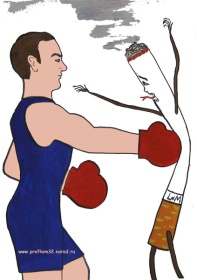 Подготовила и провела:                                                                       учитель начальных классов                                                              Дымова Татьяна Владимировна.2014-2015 г.Цель: Профилактика табакокурения как вредной привычки.Задачи: 1. Дать знания о вреде, который наносит здоровью никотин.  2.Развивать самосознание, ответственное отношение к своему здоровью. 3.Воспитывать желание вести здоровый образ жизни, беречь своё здоровье.Оборудование: мультимидийная презентация, памятки.Место проведения: Класс  оформлен иллюстрациями о здоровом образе жизни.         План урока.1.Стихи о вреде курения.2.Рассказ о вреде курения.3. Сведения из истории о табаке.(Доклад)4.Курить или не курить?5.Составление пословиц.6.Обсуждение об услышанном.7.Подведение итогов. 	Памятка для детей"Почему я никогда не буду курить?»                        Ход урока1.Вступительное слово учителя.Жил однажды человек,
Беспокойный человек,
Он объездил всю планету,
Всё искал по белу свету
Страну без ошибок.
Но, увы; надежды зыбки,
Всюду он встречал ошибки…- А какие ошибки встретил этот человек, мы узнаем в ходе нашего разговора.2. Стихи о вреде курения. 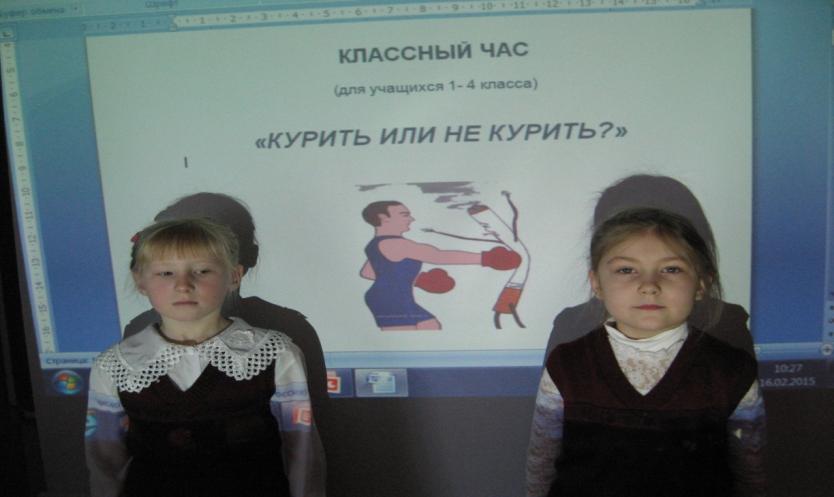 1. Ученик. В школе медвежьей тревогу забили,
В тайне от всех медвежата курили.
Сразу к урокам пропал интерес,
Слушают плохо – скорее бы в лес.
Память ослабла – не помнят, о чём
В школе сегодня вели разговор.
Да табак плохой им друг – кашель слышится вокруг,
Он мешает им читать и науки постигать.
Папиросы и табак для всего живого – враг!
Для людей и для зверей – нет коварней и вредней.
2. Ученик. Вот заходит тигр в аптеку:
- мне продайте сигарету.
Медведь-аптекарь отвечает:
- их в продаже не бывает.
Есть таблетки, витамины
и лекарства от ангины.
Что в рецепте врач назначит,
От болезней помогает, 
Мы зверятам, предлагаем.
У кота слезился глаз,
Капли он купил у нас.
Пёс поранил лапу,
Мазь купил и вату.
Болит голова у осла,
Таблетки ослиха ему принесла.
Приобрел минеральную воду козёл -
К завтраку ставит её он на стол.
Подвернула ногу лама,
Бинт взяла и замотала.
Есть у нас паста для чистки зубов, 
Шампунь для укрепления волос.
Ты просишь сегодня у нас папирос,
А завтра нужны, будут капельки в нос,
Таблетки от кашля и от ангины,
Лучше вместо сигарет купи витамины.- Ребята, вы догадались как называется тема нашего урока?- Сегодня мы с вами поговорим о том, что же такое курение и какое влияние оно оказывает на организм человека. Многие говорят, что курение никак не влияет на здоровье.- А вы, как думаете? 2.Рассказ о вреде курения.- Оказывается, мы сами можем сделать себя здоровым или больным человеком. Ученые говорят нам о том, что курение приносит огромный вред нашему здоровью. С их доводами мы не можем не согласиться, т.к. они основаны на практических исследованиях. От табачного дыма страдает наше здоровье. - Какие органы нашего организма страдают от них в первую очередь?- Когда человек курит, то весь яд, который находится в сигаретах, оседает на его легких. У здорового человека легкие розового цвета, а у курильщика – черные, как уголь.- Скажите, пожалуйста, ребята, а если вы будете стоять рядом с курящим человеком, это как-то повлияет на ваше здоровье?(предположения детей)- Если мы будем находиться рядом с курильщиком, то нам придется тоже дышать этим ядовитым табачным дымом. В наших легких со временем тоже скопится много ядовитых веществ . И мы будем кашлять и болеть. Бывает, что в семье курит один папа, а страдает вся семья. Находиться рядом с курящим человеком вредно. Поэтому держитесь подальше от курящих людей.Самое страшное, что дети и подростки тоже начинают курить, сами не понимая того, насколько это опасно.-Посмотрите, сколько опасных веществ содержится в дыме сигареты.-Кто знает, что является самым опасным из этого списка? Никотин это яд. Он относится к группе наркотиков.Птицы (воробьи, голуби) погибают, если к их клюву всего, лишь поднести стеклянную палочку, смоченную никотином;Кролик погибает от 1/4 капли никотина;Собака - от 1/2 капли;Для человека смертельная доза никотина составляет от 50 до 100 мг, или 2-3 капли.3. Сведения  из истории о табаке. (Доклад читает ученик)                           В Европу табак попал из Америки, где побывал мореплаватель  Христофор Колумб. Высадившись на незнакомый берег, Колумб и его спутники увидели, что туземцы - взрослые и дети - держали в зубах дымящиеся пучки тлеющих листьев неизвестного европейцам растения. Выяснилось, что "дикари" традиционно используют его листья для частого вдыхания дыма. Возвращаясь в Европу, Колумб захватил с собой несколько кип сушёных листьев "тобакко" и нескольких курильщиков. Он рассчитывал развлечь своих соотечественников невиданной экзотикой. Так и случилось: краснолицые "дикари", украшенные перьями и пускающие дым изо рта, поразили весь испанский двор. Вскоре табак попал во Францию: Жан Нико, бывший послом в Испании, привёз оттуда листья и семена табака в подарок своей королеве Екатерине Медичи. От фамилии Нико произошло слово "никотин" - так называют основной компонент табака. Курение табака, а также применение его в качестве лекарства (в виде настоев, экстрактов, пилюль и др.) часто вызывало тяжёлые отравления, нередко кончавшиеся смертью. Это заставляло правительства разных стран вести борьбу с курением. Применялись различные наказания, в ряде стран весьма жестокие. В России в царствование царя Михаила Фёдоровича уличённых в курении в первый раз наказывали 60 ударами палок по стопам, во второй - отрезанием носа или ушей. 4. Курить или не курить?Минздрав предупреждает ! Курение опасно для вашего здоровья ! По данным министерства здравоохранения пульс курильщика в среднем 10-20 ударов в минуту, чаще пульса некурящего, то есть у него в 3 раза больше шансов заработать сердечный приступ. Курильщики в 2,5 раза чаще болеют простудными заболеваниями. Табак старит кожу. У курящих жёлтые зубы. Плохой запах изо рта. Голос хриплый, прокуренный.  У подростка замедляется рос. Может образоваться рак  лёгких, губ, горла, кожи. 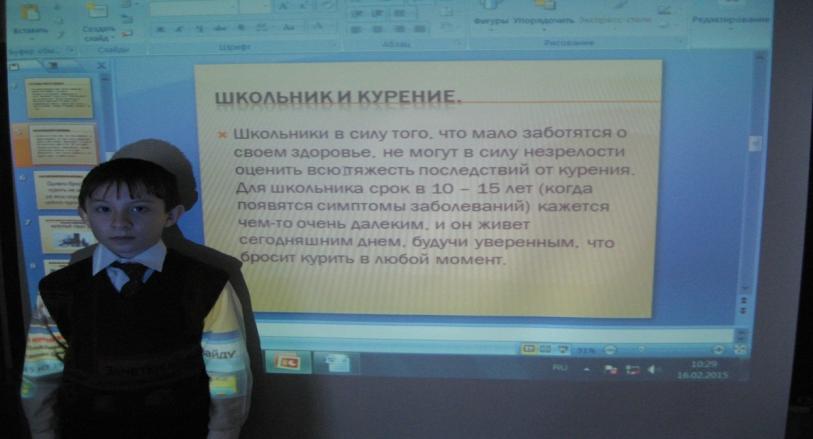 Что надо делать подростку, чтобы не закурить?Первое: необходимо знать всю правду о табаке и курении .Второе: нужно знать, что, несмотря на рекламу, фильмы и сериалы, в которых любимые герои могут курить, большинство подростков, молодых людей, взрослых и спортсменов не курят. Третье: займись физическими упражнениями или любимым видом спорта, или спортивными танцами. От этого тройная польза: польза для здоровья; прекрасно проведешь свободное время; ты найдешь друзей, с которыми у тебя будут общие интересы, например, спорт. Четвертое: нужно знакомиться с новыми людьми и находить новых друзей, но при этом следует оставаться свободным и независимым от их давления. Не обязательно курить "за компанию" лишь потому, что твои друзья или другие люди курят. Так как курить тебе или не курить это твой выбор, а не твоих друзей. Не они решают за тебя, а ты сам должен решать. Не курить, не означает быть слабым, не совсем взрослым или "белой вороной". Не курить означает сделать выбор в пользу здоровья. Настоящие друзья должны это понимать и уважать твой выбор. Пятое: не трать деньги на "дым". Лучше сбереги их и потрать на что-нибудь интересное, например, на модную одежду, новую компьютерную игру. Шестое: не окажись в клетке под названием "табак". Курение это клетка, куда легко попасть, но тяжело выбраться. И уже не ты, а сигарета руководит тобой. Помни, что никотин есть в любых сигаретах, сигарах и он вызывает зависимость. Шестое: не окажись в клетке под названием "табак". Курение это клетка, куда легко попасть, но тяжело выбраться. И уже не ты, а сигарета руководит тобой. Помни, что никотин есть Седьмое: если ты уже начал время от времени курить или делаешь это постоянно, настало время бросать курить. В этом двойная польза: огромная польза для здоровья и ты сберегаешь много денег. Всегда делай выбор в пользу здоровья! Всегда делай выбор в пользу здоровья!
5. Составление из слов пословиц и объяснение смысла.Курение – дурная привычка.Табак – наш враг.Много бед от сигарет.6. Что из услышанного сегодня вас удивило, что знакомо, а что вы услышали впервые?Рефлексия-Какие выводы вы сделаете для себя после нашей беседы?-Если вам взрослые мальчишки предложат покурить, сможете вы отказаться? Что вы им ответите?7.Подведение итогов.Курение - не безобидное занятие, которое можно бросить без усилий. Это настоящая наркомания, и тем более опасная, что многие не принимают в серьез. 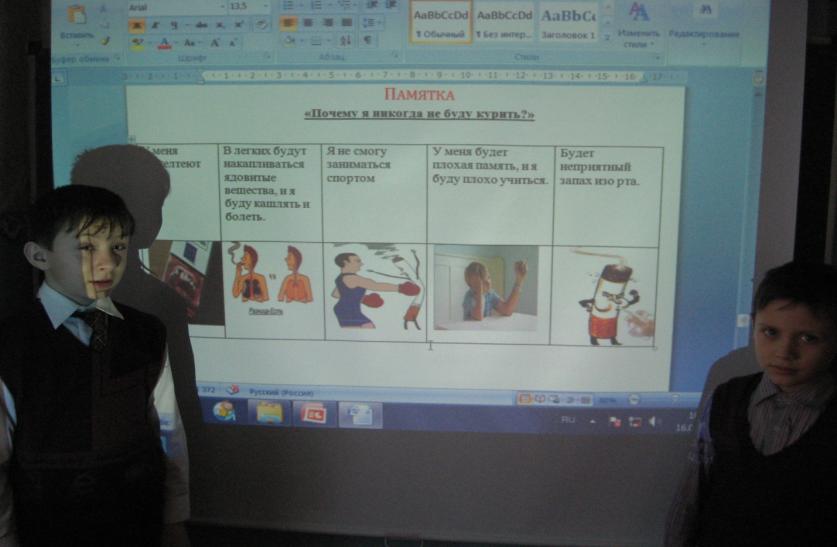 Памятка для детей«Почему я никогда не буду курить?»У меня пожелтеют зубы.Будет неприятный запах изо рта.В легких будут накапливаться ядовитые вещества, и я буду кашлять и болеть.Я не смогу заниматься спортом.У меня будет плохая память, и я буду плохо учиться.Памятка«Почему я никогда не буду курить?»У меня пожелтеют зубыВ легких будут накапливаться ядовитые вещества, и я буду кашлять и болеть.Я не смогу заниматься спортомУ меня будет плохая память, и я буду плохо учиться.Будет неприятный запах изо рта.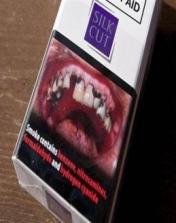 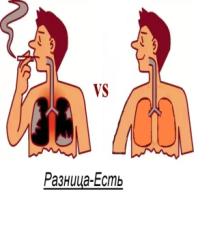 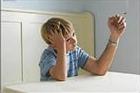 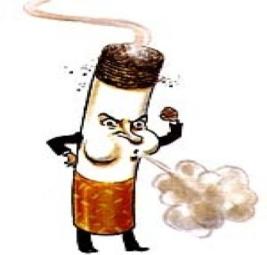 